Муниципальное  бюджетное  специальное ( коррекционное)  образовательное  учреждение                     для  обучающихся, воспитанников с ограниченными возможностями здоровья             «Специальная (коррекционная) общеобразовательная школа - интернат VIII вида»                                                           г. Ногинска  Московской  области.    ШМО УЧИТЕЛЕЙ ТРУДОВОГО ОБУЧЕНИЯ                         (швейное  дело)                  Открытый   урок «Соединение рукава с проймой»               8 класс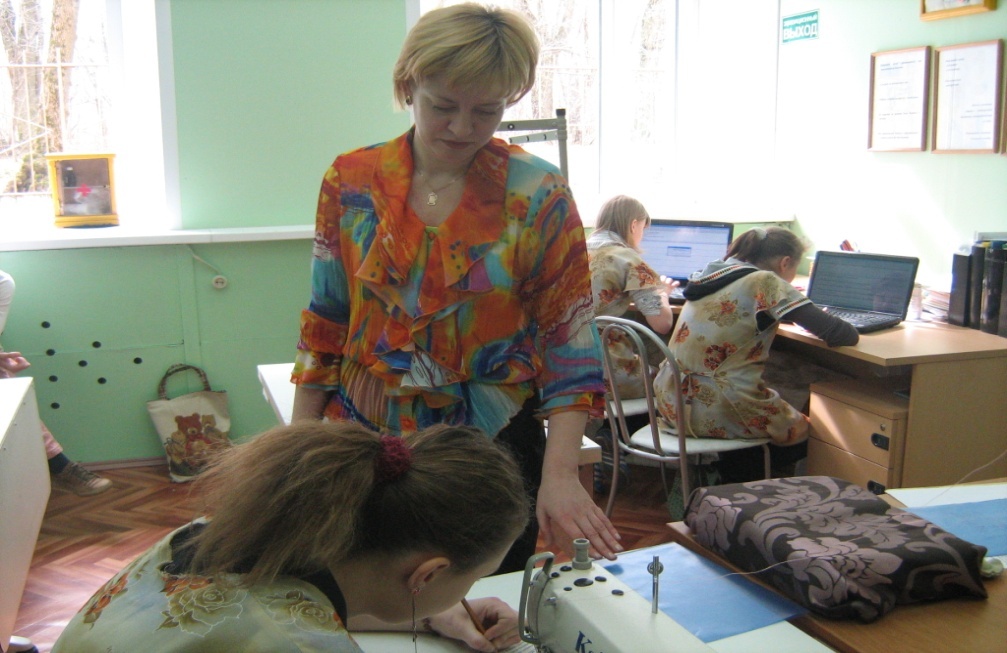                         Ершова Юлия Владимировна, учитель швейного дела                                     (высшая  квалификационная категория )                                                             30. 04.2013 г.ТЕМА УРОКА: « Соединение рукава с проймой».ЦЕЛЬ УРОКА:ОБРАЗОВАТЕЛЬНАЯ: Закрепить знания и умения учащихся по самостоятельному выполнению операции «Соединение рукава с проймой» с соблюдением технологической последовательности и правил техники безопасности.КОРРЕКЦИОННО - РАЗВИВАЮЩАЯ: Развитие мышления и речи учащихся. Развитие умения сравнивать и анализировать свою работу. Развитие самостоятельной деятельности.Коррекция логического мышления на основе упражнений в сравнении, установлении логических связей. Коррекция внимания на основе упражнения в выборе. Коррекция слухового и зрительного восприятия ВОСПИТАТЕЛЬНАЯ: Воспитание  мотивации к учению.ТИП УРОКА: Повторение пройденного  материала. МЕТОДЫ ОБУЧЕНИЯ: Объяснительно-иллюстративный, опрос по пройденному материалу с использованием карточек, компьютерного тестирования, по устным вопросам, беседа. Инструктаж по выполнению операции« Соединение рукава с проймой », практическая работа.НАГЛЯДНЫЕ ПОСОБИЯ: Технологическая карта операции «Соединение рукава с проймой», последовательность изготовления платья , презентация « Соединение рукава с проймой».ИНСТРУМЕНТЫ И ПРИСПОСОБЛЕНИЯ: детали рукава платья, ножницы, иглы, нитки, булавки.ОБОРУДОВАНИЕ: ШВЕЙНЫЕ МАШИНЫ, НОУТБУКИ ДЛЯ ПОКАЗА  ПРЕЗЕНТАЦИИ  И ДЛЯ  ПРОХОЖДЕНИЯ  КОМПЬЮТЕНЫХ  ТЕСТОВ.ПРОГРАММНОЕ ОБЕСПЕЧЕНИЕ  УРОКА:   MICROSOFT  POWER  POINT, My test  student.             Конспект урока  « Соединение рукава с проймой».Сегодня на уроке мы продолжим изучение технологии пошива платья, отрезного по линии талии. Прежде чем перейти к следующему пункту обработки платья , мы вспомним изученный ранее материал. Как подразделяются платья по назначению? ( для торжественных случаев, для повседневной носки, домашние).Какие ткани можно использовать для пошива платьев? ( шёлковые, шерстяные, хлопчатобумажные, льняные, смешанные).Описание фасона платья.( описывают учащиеся). Платье для куклы из хлопчатобумажной ткани с печатным рисунком. Платье, отрезное по линии талии, застёжка спереди и сзади (впереди на пуговицах, сзади на кнопках. Воротник   отложной, юбка клёшевая «солнце» , рукав короткий, втачной. Отделка -  тесьма по рукавам, воротнику и по низу изделия.Детали кроя платья, отрезного по линии талии. Учащиеся прикрепляют на доске подписанные карточки с названием деталей на соответствующую деталь (полочка лифа, спинка, переднее полотнище юбки, заднее полотнище юбки, рукав, воротник, пояс)Давайте вспомним, что мы уже выполнили в обработке платья (обработали плечевые и боковые срезы,  срез рукава). А теперь отгадаем тему урока на плакате ( задание - зачеркнуть каждую вторую букву и узнаем тему урока «Соединение рукава с проймой»). Ученицы подходят к доске и зачёркивают буквы(задание дано в приложении.В чём отличие закрытой проймы от открытой?Историческая страница. Не только разные виды одежды, но и каждая её часть имеет свою историю. Изучением особенностей материальной культуры, в том числе традиционного костюма, занимаются люди определённой профессии (отгадать слово этнограф, коррекционное упражнение в презентации ).Предлагаю ученицам представить себя в роли этнографов и внимательно рассмотреть репродукции картин, чтобы познакомиться с тем, какую одежду, и в частности рукава, носили в прошлом.Демонстрирую репродукцию картины В. Тициана «Портрет дочери» и рассказы-ваю, что в давние времена рукава часто делали из более дорогих тканей, чем сами платья. Рукава не пришивались к платью, а привязывались или пристёгивались.К одному платью полагалось иметь несколько комплектов рукавов. Дамы дарили свои рукава кавалерам, а старые отдавали бедным людям и служанкам. Возможно, современные модельеры использовали эту идею для создания съёмных рукавов у курток или рукавов, выполненных из другой ткани, например, из гипюра.  Рассматривая картину А.Г. Венецианова «На пашне» , учащиеся видят, что в русском народном костюме рукава рубахи были длинные и широкие и у запястья схватывались тесьмой. Нарядными рукава делала вышивка. На картине В.М. Васнецова «Царевна –лягушка» у Василисы Премудрой платье с длинными рукавами до пола. Такую одежду носили женщины из зажиточных семей в Древней Руси. Не подняв рукавов , нечего было думать о работе. Слайды  с пословицами « Работать спустя рукава», «Работать, засучив рукава»  (отгадать с помощью коррекционного упражнения. Задание дано в презентации к уроку).Отсюда появилась пословица «Работать спустя рукава», т.е.кое-как ,плохо. Современное выражение « работать, засучив рукава» , означает хорошую добросовестную работу.    Далее прошу вспомнить, какие рукава бывают в современной одежде (отгадывание кроссворда,  по слайдам). В кроссворде «Виды рукавов» заключены  названия  рукавов по покрою, по горизонтали( реглан, цельновыкроенный, втачной) , а по вертикали названия рукавов по фасону( длинный, короткий, «фонарик», «крылышко», прямой).   Далее в урок  ввожу игровые элементы .Игра «Что напутал модельер?» заключается в обыгрывании разных значений слова «рукав». Показываю иллюстрации, на одной из которых у платья  вместо рукава – пожарный рукав (шланг), на другой – рукава, ответвляющиеся от главного русла реки, на  третьей - рукав швейной машины2. Из слов, близких по звучанию (закат, окат, перекат), нужно выбрать то, которое обозначает срез рукава. (Ответ: окат.)Повторение изученного материала по рукаву с помощью карточек и компьютерного тестирования. Практическую работу начинаю с закрепления знаний и умений по теме « Соединения рукава с проймой».  Демонстрирую  приёмы этой технологической операции. Для закрепления раздаю комплект из 6 карточек и прошу разложить их в соответствии с последовательностью операций по соединению рукава с проймой.Перед тем, как учащиеся приступают к практической работе, напоминаю требования к качеству выполнения машинных работ, необходимости самоконтроля, провожу инструктаж по технике безопасности.Итог  урока:По окончании урока после подведения итогов работы завершаю его словами: « Мы потрудились на славу, работали , засучив рукава».ПРИЛОЖЕНИЕ.Задание: зачеркнуть каждую вторую букву и узнаете тему урока.      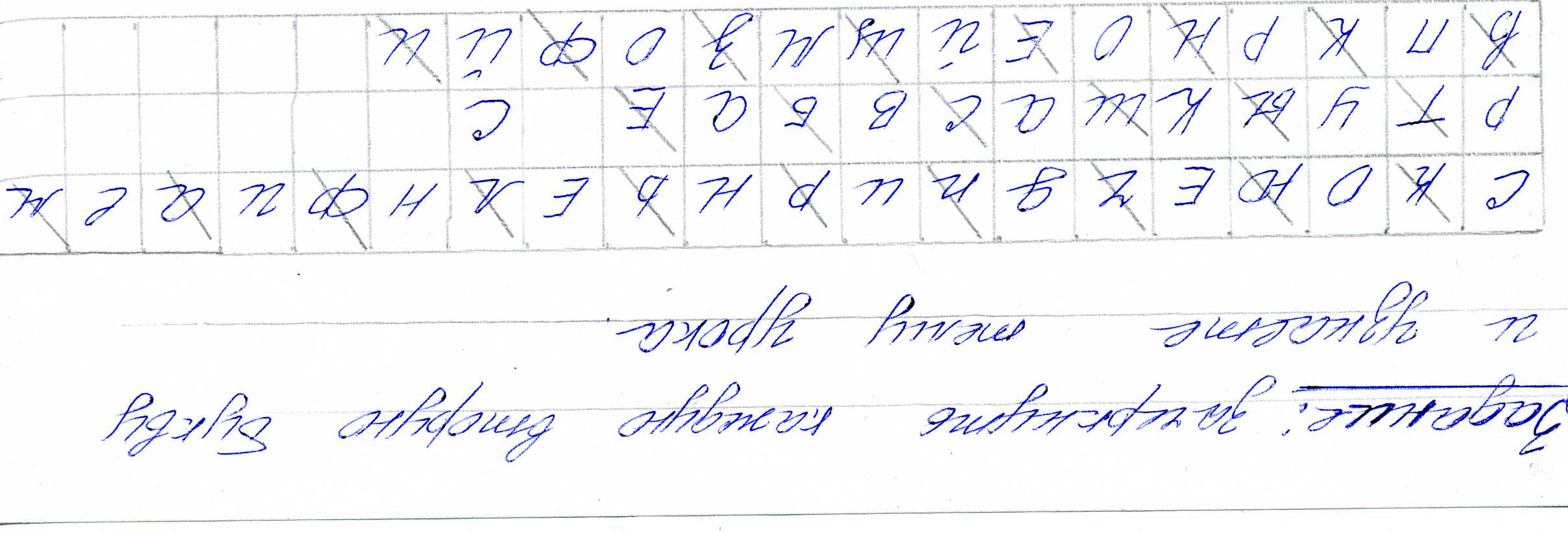 ЗАДАНИЕ:  ВПИСАТЬ ПРОПУЩЕННЫЕ СЛОВА.Равномерно распределить сборку по …………  рукава.Вывернуть изделие на ………………сторону, рукав - на ……………. сторону.Вложить рукав в ……………, совмещая срезы и контрольные  точки. …………….. рукав с изделием.……………….рукав в пройму.  Вмётывание выполнять по рукаву.……………….рукав в пройму ( по ……………)……………….срезы рукавов и проймы вместе, приутюжить припуски шва, направить их внутрь ………….Компьютерный тест «Соединение рукава с проймой» состоит в том, чтобы правильно поставить номер около каждого пункта в  технологической последовательности по  данной операции ( пункты даны в хаотичном порядке). Правильный порядок представлен следующим образом:1.Распределить сборку по окату рукава.2.Вложить рукав в пройму, совмещая срезы и контрольные точки. Сколоть рукав с изделием. 3.Вметать рукав в пройму. Вмётывание выполнять по рукаву.4.Втачать рукав в пройму ( по рукаву).5.Обметать срезы рукавов и проймы вместе, приутюжить и направить швы внутрь рукавов.В данном задании учащиеся должны правильно  разместить карточки с надписями на иллюстрацию.                    КРОССВОРД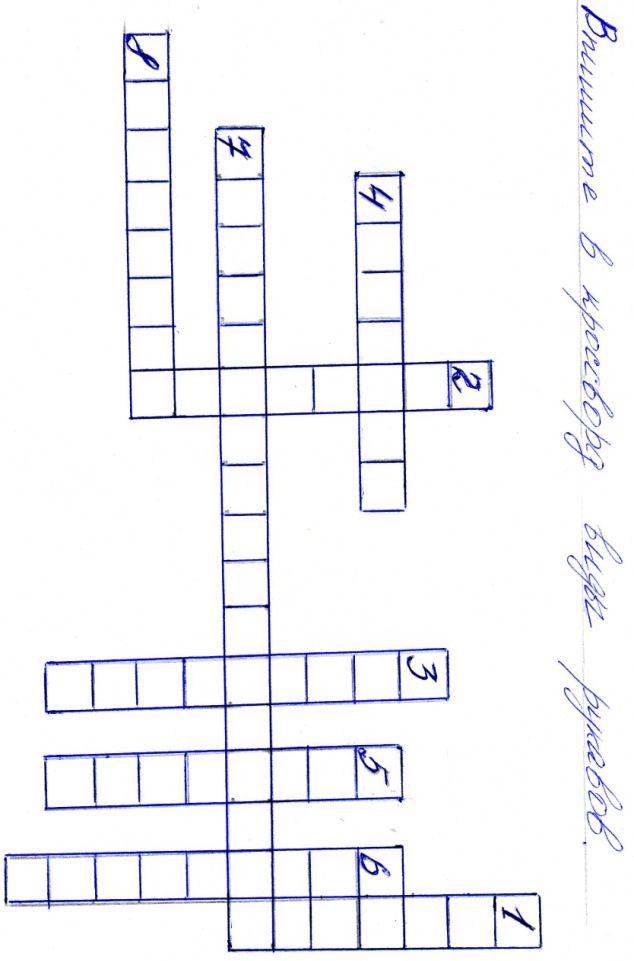 Данный кроссворд разгадывается с помощью слайдов , на которых  изображены различные виды рукавов по фасону и по покрою.Прямой, 2-длинный, 3- короткий, 4- реглан, 5 –«фонарик», 6-«крылышко», 7-цельновыкроенный, 8-втачной.